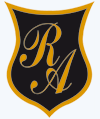     Colegio República ArgentinaO’Carrol  # 850-   Fono 72- 2230332                    Rancagua                                                   TAREA LENGUAJE Y COMUNICACIÓNSEMANA 06: DESDE EL 04 AL 08 DE MAYOQUINTOS AÑOS
UNIDAD IDOCENTE RESPONSABLE:Cinthia Hernández Bachmann   cinthia.hernandez@colegio-republicaargentina.cl                                                                                                                                                               Instrucciones: Para reflexionar sobre lo aprendido en esta unidad, contesta las siguientes preguntas.                                                                                                                    1.- ¿Qué has aprendido en esta unidad  que sirva en tu vida diaria? Explica.____________________________________________________________________________________________________________________________________2.- ¿Qué fue lo más fácil de aprender en la unidad 1?____________________________________________________________________________________________________________________________________3.- ¿Qué fue lo más difícil de aprender en esta unidad? ¿Por qué?     __________________________________________________________________________________________________________________________________________________         Pauta de corrección                              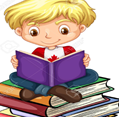 Nombre:Curso:                                                                                  Fecha : OA 6: Leer independientemente y comprender textos no literarios (artículo informativo) para ampliar su conocimiento del mundo y formarse una opinión.                                                                                                               _Haciendo inferencias a partir de la información del texto y de sus experiencias y conocimientos.                                                                            OA3. Leer y familiarizarse con un amplio repertorio de la literatura para aumentar         su conocimiento del mundo, por ejemplo historietas._Relacionan situaciones de la vida cotidiana con personajes o acciones._Relacionan las imágenes del texto con lo que sucede en la historia.12345678DDBBBBCD910111213141516BABCABCC